Кращі практики державно-приватного партнерства: Трускавець (Львівської області)Залучення бізнесу до розвитку комунальних закладів охорони здоров’я та надання медичних послуг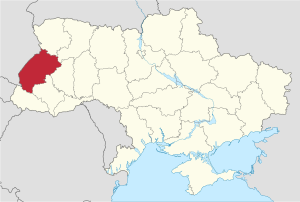 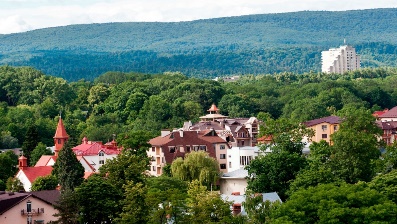 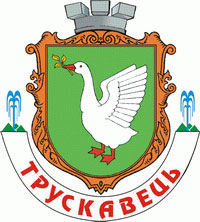 НазваПроект ДПП «Реконструкція хірургічного корпусу міської лікарні та створення центру малоінвазивної хірургії та післяопераційної реабілітації»Короткий описТрускавець – один з найвідоміших бальнеологічних курортів України та Східної Європи, тут функціонує 70 санаторно-курортних закладів. Місто запропонувало 3 проектні ініціативи у рамках конкурсного відбору громад для підтримки підготовки та впровадження проектів ДПП, зокрема у сфері охорони здоров’я, фізичної культури та спорту, а також відпочинку та дозвілля. За взаємною згодою пілотним обрано створення центру малоінвазивної хірургії та післяопераційної реабілітації.Проект передбачає інвестиції в розширення спектру та якості медичних послуг, зокрема консультацій висококваліфікованого персоналу з використанням телемедицини, проведення новітніх ультразвукових досліджень, використання сучасних методів лікування, в т.ч. малоінвазивні втручання в хірургії, урології, гінекології та проктології, а також надання послуг з післяопераційної реабілітації.Ініціатором проектів ДПП виступив міський голова Андрій Кульчицький, який, ще будучи головним лікарем Трускавецької міської лікарні докладав зусилля для створення центру малоінвазивної хірургії та післяопераційної реабілітації.Період виконання 2017-2019 -підготовка проекту, прийняття відповідних рішень, визначення приватного партнера2019 -2044 – надання медичних послугПроблема, на яку націлена краща практикаЯк мешканці міста, так і приїжджі, які відпочивають та оздоровлюються на курорті, стикаються з проблемою відсутності (як у пансіонатах, так і в міській комунальній лікарні) малоінвазивних технологій для надання медичної допомоги пацієнтам хірургічного, урологічного, гінекологічного, проктологічного профілів. У разі гострої потреби у малоінвазивному втручанні, пацієнти змушені звертатися до клініки у Львові чи Києві. У той же час приміщення одного поверху хірургічного корпусу комунальної лікарні не використовується, а міський бюджет втрачає кошти через необхідність постачати тепло це приміщення лікарні в опалювальний період. Водночас підтримка таких центрів з боку МОЗ в містах з невеликою чисельністю населення не є пріоритетом.    Ключові сторони: місцева влада, мешканці міста, представники бізнесу: створення центру дозволить підвищити привабливість міста-курорту, розшити спектр медичних послуг та підвищити їх якість;мешканці та відпочивальники курорту зацікавлені мати новітнє обладнання та комфортні умови для оперативного лікування (кількість малоінвазивних операцій на рік – близько 1000); відкриття центру дозволяє створити нові робочі місця та зберегти висококваліфіковані кадри;місцева влада зацікавлена зменшити бюджетні витрати на утримання приміщення лікарні, яке не використовуються;бізнес має можливість отримати доступ до ринку медичних послуг, зокрема тих і в такому обсязі, що не в змозі надавати міська клінічна лікарня. План заходів1 етап (листопад 2017 – березень 2018) – підготовчий: передбачає ідентифікацію проекту та написання концептуальної записки проекту, її схвалення та прийняття рішення щодо застосування механізму ДПП2 етап (березень 2018 – листопад 2018) – розроблення ТЕО, структурування проекту, здійснення аналізу економічної та фінансової ефективності проекту, прийняття рішення сесією Трускавецької міської ради про застосування механізму ДПП.3 етап (грудень 2018 – липень 2019) – формування конкурсної комісії, розроблення тендерної документації та затвердження її міською радою, оголошення та проведення конкурсу з відбору приватного партнера, укладення угоди між публічним та приватним партнером про реалізацію проекту. Підготовка проекту, розроблення концептуальної записки –листопад 2017 – березень 2018 року. Розроблення ТЕО – квітень 2018 – листопад 2018, тендерної документації – грудень 2018 – березень 2019 рр., прийняття відповідних рішень та вибір приватного партнера – березень 2018 – липень 2019 рр., інвестиційна фаза проекту – серпень – грудень 2019 р., 4 етап (серпень – грудень 2019)– інвестиційний: передбачає вкладення інвестицій в технічне переоснащення будівлі та придбання необхідно устаткування й обладнання.5 етап надання медичних послуг малоінвазивної хірургії та післяопераційної реабілітації пацієнтам хірургічного, урологічного, гінекологічного, проктологічного профілів (оновлення обладнання кожні 5 – 7 років, надання медичних послуг приватним партнером – наступні 25 років).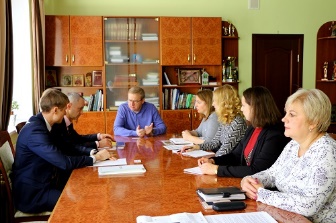 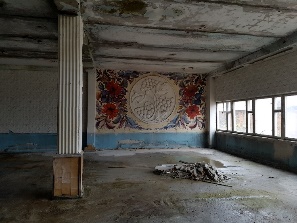 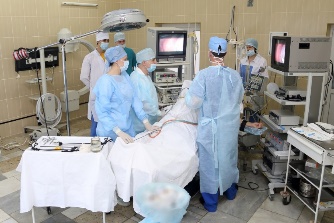 Очікувані результати (якісні та кількісні показники)Очікується, що завдяки проекту:розширити кількість та якість медичних послуг, які надаються в місті;підвищиться туристична привабливість міста;міський бюджет отримає додаткові надходження від діяльності медичного центру (насамперед за рахунок оренди приміщення, ПДФО);прямі щорічні витрати місцевого бюджету на теплопостачання для закладу бюджетної сфери будуть зменшені;зменшяться видатки міського бюджету на допомогу жителям, які звертаються за фінансовою допомогою, оскільки угодою з приватним партнером може бути передбачено надання безоплатних послуг певній категорії трускавчан;  за рахунок приватного інвестора буде проведено сучасний ремонт частини приміщення лікарні та придбано найновітніше обладнання й устаткування, яким також користуватиметься Трускавецька міська лікарня;використання місцевих трудових ресурсів, а також збільшення чисельності приїжджих туристів певною мірою сприятиме розвитку місцевої економіки;мешканці Трускавця матимуть змогу отримувати послуги в центрі за доступною ціною (частина найбільш незахищених – безкоштовно); бізнес отримає доступ до надання нових медичних послуг.Бюджет проектуБуде визначено за результатами ТЕО (приблизна вартість проекту приблизно 8,0 млн грн (залежно від комплектації медичним обладнанням).Отримані урокиФакторами успіху буде:лідерство міста Трускавець у сфері медичного туризму й оздоровлення в Україні;професіоналізм та стратегічне бачення розвитку територіальної громади з боку міського голови та його команди;прагнення найефективніше використати природний потенціал Трускавця: «Нафтуся» плюс сучасні технології малоінвазивної хірургії дають набагато сильніший ефект, ніж окремо «Нафтуся» і окремо малоінвазивна хірургія. І цей шанс ми не маємо права змарнувати…» (Міський голова Андрій Кульчицький)залучення бізнесу до реалізації проектів місцевого розвитку, зокрема й ДПП у сфері надання медичних послуг;налагоджені стосунки з місцевим бізнесом та його готовність до співпраці у сфері ДПП.Можливі ризики:відтік високо кваліфікованого медичного персоналу, який зацікавлений працювати в центрі, за кордон (в Київ чи обласні центри), у зв’язку з затримкою його створення або нетривалим терміном оренди приміщення;тривалий термін отримання необхідних дозволів (ліцензій) на надання медичних прослуг; недостатні інвестиції з боку бізнесу, що впливатиме на якість обладнання та, відповідно, й послуг;значно триваліший період окупності інвестицій у разі встановлення високотехнологічного обладнання;складність знайти заміну приватному партнеру (у разі потреби) у зв’язку зі специфікою проекту;ризики, зумовлені протидією політичних опонентів (скарги, звинувачення).  Механізми мінімізації ризиків:підтвердження зацікавленості у якнайшвидшому відкритті центру з боку міської влади та зацікавленого бізнесу (зокрема й під час зустрічі з радниками Програми U-LEAD);чітко сформовані вимоги до приватного партнера та висока якість тендерної документації;висока репутація приватного партнера, з яким буде укладено угоду ДПП;належний комунікаційний супровід проекту, проведення відкритого конкурсу з визначення приватного партнера;адекватний розподіл ризиків між держаним  та приватним партнерами;дотримання приватним партнером умов угоди про ДПП.Основні документиКонцептуальна записка, ТЕО, аналіз економічної ефективності, тендерна документація, угода між публічним і приватним партнерами про реалізацію проекту ДПП ( підготовлені експертами в процесі розроблення та реалізації проекту).Посилання в ЗМІhttp://rdpa.regionet.org.ua/34-zapusk-pilotnikh-initsiativ-derzhavno-privatnogo-partnerstva-dlya-mistsevogo-rozvitkuhttp://rdpa.regionet.org.ua/42-praktichni-aspekti-realizatsiji-proektiv-derzhavno-privatnogo-partnerstva-na-regionalnomu-ta-mistsevomu-rivnyakhhttp://rdpa.regionet.org.ua/50-chitajte-zhurnal-strategiya-rozvitku-5  http://dyvys.info/2017/11/17/truskavets-v-ramkah-programy-u-lead-z-yevropoyu-realizuye-dva-pilotni-proekty/ http://zik.ua/news/2017/11/17/truskavets_stav_uchasnykom_programy_ulead_z_yevropoyu_1207561 http://lviv.sq.com.ua/ukr/news/novini/21.11.2017/evropeytsy_vybrali_gorod_na_lvovschine_dlya_pomoschi/ http://zaxid.media/news/4297761   http://maydan.drohobych.net/?p=53275  https://truskavetskyjvisnyk.io.ua/s2621601/truskaveckiy_visnik_172_1534_vid_17_listopada_2017_r Коментарі